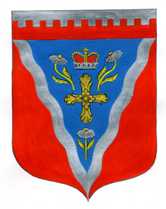 Администрациямуниципального образования Ромашкинское сельское поселениемуниципального образования Приозерский муниципальный район Ленинградской областиР А С П О Р Я Ж Е Н И Еот 01 апреля 2019 года                                                                                       №  10-р«Об утверждении состава рабочей группы для включения инициативных части территорий предложений населения  муниципального образования Ромашкинское сельское поселение МО Приозерский муниципальный район Ленинградской области в муниципальную программу»В соответствии Правительства Российской Федерации от 18 марта 2019 года № 109 «Об утверждении Порядка предоставления и расходования субсидий из областного бюджета Ленинградской области бюджетам муниципальных образований Ленинградской области на реализацию областного закона от 28 декабря 2018 года № 147-оз «О старостах сельских населенных пунктов Ленинградской области и содействии участию населения в осуществлении местного самоуправления в иных формах на частях территорий муниципальных образований Ленинградской области», постановления администрации № 76 от 15.03.2019 года «Об утверждении Порядка включения инициативных предложений населения части территории муниципального образования Ромашкинское сельское поселение муниципального образования Приозерский муниципальный район Ленинградской области  в муниципальную программу (подпрограмму):Утвердить состав рабочей группы для включения инициативных предложений населения части территории  муниципального образования Ромашкинское сельское поселение МО Приозерский муниципальный район Ленинградской области в муниципальную программу, согласно Приложению. Назначить 04.04.2019 года заседание Рабочей группы для рассмотрения инициативных предложений населения части территории  муниципального образования Ромашкинское сельское поселение МО Приозерский муниципальный район Ленинградской области в муниципальную программу.Контроль за исполнением данного распоряжения возложить на заместителя главы администрации Руденко И.М.               Глава администрации                                                                                    С.В.ТанковИсп: О.П.Трепагина(813) 79- 99-555Разослано: дело-2, прокуратура -1, заинтересованные лица-4 Приложение к распоряжению администрации МО Ромашкинское сельское поселениеот 01.04.2019 № 10-рСОСТАВрабочей группы для включения инициативных предложений населения части территорий муниципального образования Ромашкинское сельское поселение МО Приозерский муниципальный район Ленинградской области в муниципальную программу